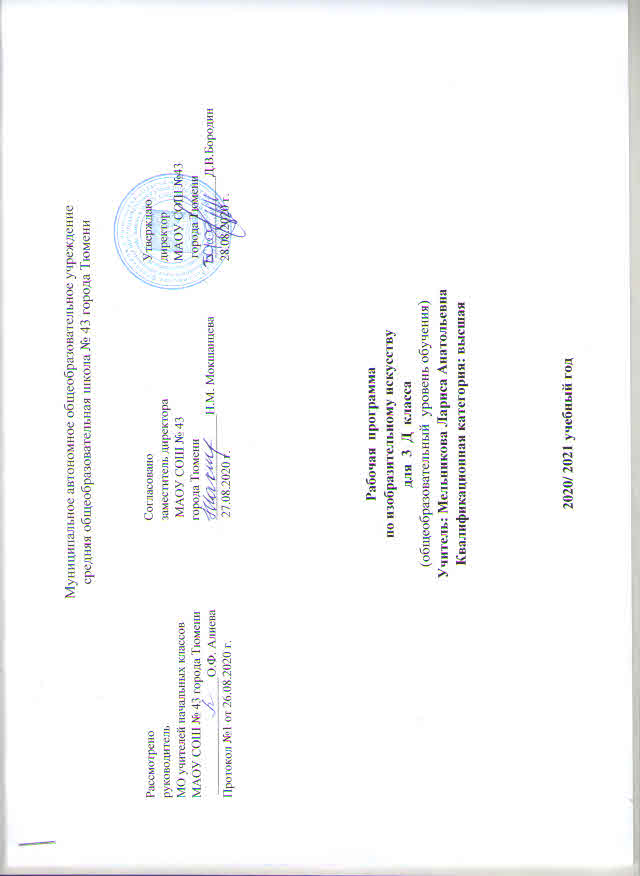 Рабочая программа по предмету «Изобразительное искусство» для 3 класса составлена на основе федерального закона от  09.12.2012г.№ 273 –ФЗ «Об образовании в Российской Федерации» в соответствии с требованиями Федерального государственного образовательного стандарта начального общего образования ( приказ от  06.10.2009г. №373  « Об утверждении и введении в действие федерального государственного образовательного стандарта начального общего образования»),  на основе основной образовательной программы начального общего образования, согласно учебному плану МАОУ СОШ № 43 г. Тюмени на 2020 - 2021 учебный год.   Целью  изучения  предмета  «Изобразительное  искусство»  является развитие  личности  учащихся  средствами  искусства,  получение эмоционально-ценностного  опыта  восприятия  произведений  искусства  и опыта художественно-творческой деятельности. В соответствии с этой целью решаются задачи:                                                                                                      - воспитание  визуальной  культуры  как  части  общей  культуры современного человека, интереса к изобразительному искусству; обогащение  нравственного опыта, формирование представлений о добре и зле; развитие нравственных  чувств,  уважения  к  культуре  народов  многонациональной России и других стран;- развитие воображения, творческого потенциала ребенка, желания и умения подходить к любой своей деятельности творчески; способностей к эмоционально-ценностному отношению к искусству и окружающему миру; навыков сотрудничества в художественной деятельности; -  освоение  первоначальных  знаний  о  пластических  искусствах: изобразительных, декоративно-прикладных, архитектуре и дизайне, их роли в жизни человека и общества; - овладение элементарной художественной грамотой, формирование художественного кругозора и приобретение опыта работы в различных видах художественно-творческой  деятельности,  разными  художественными материалами; совершенствование эстетического вкуса. Общая  логика учебно-методического  комплекта выстраивается  с учетом концептуальных идей системы «Перспективная начальная школа». Общая характеристика предмета, курса.Изобразительное искусство в начальной школе является базовым предметом, его уникальность и значимость определяется нацеленностью на развитие художественных способностей и творческого потенциала ребенка, формирование ассоциативно-образного, пространственного мышления, интуиции; одномоментного восприятия сложных объектов и явлений, эмоционального оценивания; способности к парадоксальным выводам, к познанию мира через чувства и эмоции. Программа состоит из 21 раздела, последовательно раскрывающих взаимосвязи искусства и  жизни, вводящих учащихся в проблемное поле искусства и  обучающих основам языка художественной выразительности.                    В  структурировании  художественного  материала  нашел  свое отражение концентрический  принцип –  опора  на  наиболее  значимые явления культуры и произведения различных видов и жанров искусства, с которыми учащиеся встречались в дошкольном возрасте и обращаются на предметах гуманитарного цикла в начальной школе. Использование этого принципа  даст  возможность  формировать  устойчивые  связи  с предшествующим  художественно-эстетическим  и  жизненным  опытом школьников.                                            Содержание  учебного  материала  второго  классаакцентирует основное внимание на  художественной грамоте: осознании художественного образа –  как  основы  и  цели  любого  искусства,  языке  художественной выразительности  пластических  искусств,  художественных  материалах  и техниках. Это очень важный год с точки зрения художественной грамоты и осмысления сути искусства. Сведения и навыки, полученные во втором классе, будут углубляться и отрабатываться в следующие годы обучения.                        Различные  виды  изображений:  скульптурные,  живописные  и графические (идеограммы, пиктограммы); абстрактные, геометрические и фигуративные  представляли  знаковые  и  символические  коды, использующиеся древними людьми для осуществления обрядов, сохранения и  передачи  информации.  С  помощью  изображения  человек  научился останавливать время. В предыдущих классах дети косвенно прикоснулись к таким значимым первообразам культуры как Солнце, Древо, Птица, Конь, к символике  цвета  и  линии.  Теперь  они  знакомятся  с  другими  важными образами народной культуры, вошедшими в архетипические универсалии символического языка человечества.                         В содержании материала  3 класса искусство предстает как генератор культуры,  кратко  рассматриваются  его  функции:  формирование эстетического  восприятия  мира;  художественное  познание  окружающего мира; универсальный способ общения; воплощение в зримых образах идеи религии и  власти,  прославление и  увековечивание  правителей и  героев; способность внушать определенные идеи и пробудить чувства и сознание. Формирование  специфики  городов,  запечатлённой  в  памятниках архитектуры.             В  продолжение  освоения  символики  образов  искусства  учащиеся знакомятся с символикой стихий: земли, огня, воды и воздуха в литературе, музыке, изобразительном искусстве разных народов.  Одновременно идет знакомство со знаковыми мифологическими образами искусства, связанными с этими  стихиями, а также с современными праздниками, использующими традиционные  ритуалы.  Важными  для  понимания  представлений  и верований людей представляется символическое значение предметов и их отражение в искусстве.                                                           3.Описание места учебного предмета, курса.Рабочая программа рассчитана на 34 часа в год, 1 час в неделю.Личностные, метапредметные и предметные результаты освоения учебного предмета «Изобразительное искусство»Личностные результаты освоения изобразительного искусства в начальной школе: -  в ценностно-ориентационной сфере: эмоционально-ценностное и осмысленное восприятие визуальных образов реальности и произведений искусства;  приобщение  к  художественной  культуре  как  части  общей культуры человечества;  воспитание художественного вкуса как способности эстетически чувствовать, воспринимать и оценивать явления окружающего мира и искусства;-  в  трудовой  сфере:  овладение  основами  культуры  практической работы  различными  материалами  и  инструментами  для  эстетической организации и оформлении бытовой и производственной среды; - в познавательной сфере: развитие способности ориентироваться в мире  народной  художественной  культуры;  овладение  элементарными средствами художественного изображения, для развития наблюдательности реального мира, способности к анализу и структурированию визуального образа на основе его эмоционально-нравственной оценки. Метапредметные  результаты  освоения  изобразительного искусства в начальной школе: -  в  ценностно-ориентационной  сфере: формирование  активного отношения к традициям культуры как эстетической и личностно-значимой ценности; воспитание уважения к истории культуры своего Отечества и к культуре  других  народов,  выраженной  в  архитектуре, изобразительном искусстве,  в  национальных  образах  предметно-материальной  и пространственной  среды  и  понимании  красоты  человека;    умение воспринимать  и  терпимо  относится  к  другой  точке  зрения,  другому восприятию мира; -  в  трудовой  сфере:  обретение  творческого  опыта, предопределяющего  способность  к  самостоятельной  продуктивной художественной деятельности; умение подходить эстетически к любому виду деятельности; готовность к осознанному выбору - в  познавательной  сфере:  развитие  художественно-образного мышления  как  неотъемлемой  части  целостного  мышления  человека; формирование способности к целостному художественному  восприятию мира;  развитие  фантазии,  воображения,  интуиции,  визуальной  памяти; получение  опыта  восприятия  и  аргументированной оценки  произведения искусства как основы формирования навыков коммуникации. В результате обучения изобразительному искусству в основной школе учащиеся: -  получают знания об основных видах и жанрах изобразительных (пластических) искусств, их роли в культурном становлении человечества;  -  узнают изученные произведения; эстетически оценивают явления окружающего мира,  произведения искусства и высказывают суждения о них;  -  определяют  средства  выразительности  при  восприятии произведений;  анализируют  содержание,  образный  язык  произведений разных видов и жанров искусства;  - интерпретируют содержание произведений искусства, ведут диалог с автором и сверстниками по поводу содержания произведения; -  имеют  представление  о  знаково-символической  природе изобразительного искусства;   - применяют выразительные средства разных искусств для создания художественного образа.  5. Содержание учебного предмета, курса. «Искусство в твоём доме». (15ч. )Характерные черты игрушки. Роль  игрушки в жизни людей. Разнообразие игрушек. Различные материалы, из которых изготавливают игрушки. Роль художника в создании посуды. Форма и украшение посуды. Посуда из различных материалов. Художественная роспись тканей. Выражение в художественном образе платка, его значения: праздничный или повседневный. Растительный или геометрический характер узора. Колорит платка, как средство выражения. Разработка эскизов обоев как создание образа будущей комнаты и выражение её назначения6детская, спальня, зал, рабочая комната. Роль цвета обоев в настроении комнаты. Книжная иллюстрация. Обложка книги.«Художник и музей». (19ч.) Музеи в жизни  страны. Крупнейшие музеи: Эрмитаж, Третьяковская галерея, Русский музей. Картина - пейзаж. Образ Родины в картинах - пейзажах: Левитана,  Саврасова,  Рериха. Создание портрета: красота внешняя и внутренняя, красота душевной жизни, красота, в которой выражен жизненный опыт, красота связи поколений. Картина - натюрморт. Предметный мир в изобразительном искусстве. Выражение настроения в натюрморте. Картины из жизни людей. Исторические события или повседневная жизнь. В конце учебного года проводится групповой проект- промежуточная аттестация.Тематическое планирование.Календарно-тематическое планирование.Материально- техническое обеспечение учебного предмета «Изобразительное искусство»№ п/пНаименование разделов и темКол-во часов № п/пНаименование разделов и темКол-во часов «Искусство в твоём доме»«Искусство в твоём доме»151Изображение  любимой игрушки.12Лепка из пластилина любимой  игрушки.13-4Изготовление мягкой игрушки.25Украшение народной игрушки.16«Посуда у тебя дома». Изображение и роспись вазы для цветка (праздничный сервиз)17Лепка посуды из пластилина 18«Мамин платок». Роспись платка.19-10Аппликация из ткани на платке.211«Обои и шторы в твоём доме». Создание эскизов для обоев и тканей112-13Изготовление мебели из бумаги для игрушечной комнаты.214«Твои книжки». Эскиз обложки книги и роспись.115Конструирование книжки – игрушки.1«Художник и музей»«Художник и музей»1916-17Художник и музей. Изображение музея, в котором  хотелось бы побывать.218«Картина – особый мир».119«Картина – пейзаж». Пейзаж на тему «Весенняя гроза».120«Картина – пейзаж».121Пейзаж на тему «Сады цветут».122Поделка на тему «Пейзаж любимого уголка».123-24«Картина – портрет». Портрет на тему «Отважный капитан».225Портрет любимого книжного героя.126-27Автопортрет с аппликационным украшением.228-29«Картина – натюрморт». Праздничный натюрморт «День рождения».230Натюрморт на тему «Весенний букет».131-32Лепка предметов натюрморта.233«Исторические картины и картины бытового жанра». Изображение русской былинной истории или повседневной жизни.134Итоговый урок. Праздник искусства. Экскурсия в музей.1Итого34№ п/пТема  урокаДатаДатаПланируемые результатыПланируемые результатыПланируемые результаты№ п/пТема  урокаПланФактПредметныеМетапредметныеЛичностныеПравила поведения на уроках изобразительного искусства. Изображение  любимой игрушки.02.-04.09Понимать и объяснять единство материала, формы и внешнего оформления игрушек (украшения). Учиться видеть и объяснять образное содержание конструкции и украшения предмета. Называть народные игрушки: дымковские, филимоновские, городецкие, богородские. Создавать игрушки из любых подручных материалов.Планировать и грамотно осуществлять учебные действия в соответствие с поставленной задачей. Находить варианты решения различных художественно-творческих задач. Умение находить нужную информацию и пользоваться ею.Формировать понимания особой роли культуры и искусства в жизни общества и каждого человекаЛепка из пластилина любимой  игрушки.07-11.09Понимать и объяснять единство материала, формы и внешнего оформления игрушек (украшения). Учиться видеть и объяснять образное содержание конструкции и украшения предмета. Называть народные игрушки: дымковские, филимоновские, городецкие, богородские. Создавать игрушки из любых подручных материалов.Планировать и грамотно осуществлять учебные действия в соответствие с поставленной задачей. Находить варианты решения различных художественно-творческих задач. Умение находить нужную информацию и пользоваться ею.Формировать понимания особой роли культуры и искусства в жизни общества и каждого человекаИзготовление мягкой игрушки.14.09-18.09Понимать и объяснять единство материала, формы и внешнего оформления игрушек (украшения). Учиться видеть и объяснять образное содержание конструкции и украшения предмета. Называть народные игрушки: дымковские, филимоновские, городецкие, богородские. Создавать игрушки из любых подручных материалов.Планировать и грамотно осуществлять учебные действия в соответствие с поставленной задачей. Находить варианты решения различных художественно-творческих задач. Умение находить нужную информацию и пользоваться ею.Формировать понимания особой роли культуры и искусства в жизни общества и каждого человекаИзготовление мягкой игрушки.21.09-25.09Понимать и объяснять единство материала, формы и внешнего оформления игрушек (украшения). Учиться видеть и объяснять образное содержание конструкции и украшения предмета. Называть народные игрушки: дымковские, филимоновские, городецкие, богородские. Создавать игрушки из любых подручных материалов.Планировать и грамотно осуществлять учебные действия в соответствие с поставленной задачей. Находить варианты решения различных художественно-творческих задач. Умение находить нужную информацию и пользоваться ею.Формировать понимания особой роли культуры и искусства в жизни общества и каждого человекаУкрашение народной игрушки.28.09-02.10Понимать и объяснять единство материала, формы и внешнего оформления игрушек (украшения). Учиться видеть и объяснять образное содержание конструкции и украшения предмета. Называть народные игрушки: дымковские, филимоновские, городецкие, богородские. Создавать игрушки из любых подручных материалов.Планировать и грамотно осуществлять учебные действия в соответствие с поставленной задачей. Находить варианты решения различных художественно-творческих задач. Умение находить нужную информацию и пользоваться ею.Формировать понимания особой роли культуры и искусства в жизни общества и каждого человека«Посуда у тебя дома». Изображение и роспись вазы для цветка (праздничный сервиз)05.-09.10Понимать зависимость формы и декора посуды от материала (фарфор, фаянс, дерево, металл, стекло).Узнавать образцы посуды, созданные мастерами промыслов (Гжель, Хохлома).Выполнять лепку посуды с росписью по белой грунтовке.Анализировать образцы, определять материалы, контролировать и корректировать свою работу, создавать образ в соответствии с замыслом и реализовывать его.Формировать эстетические чувства, художественно-творческого мышление, наблюдательность и фантазию.Лепка посуды из пластилина 12-16.10Понимать зависимость формы и декора посуды от материала (фарфор, фаянс, дерево, металл, стекло).Узнавать образцы посуды, созданные мастерами промыслов (Гжель, Хохлома).Выполнять лепку посуды с росписью по белой грунтовке.Анализировать образцы, определять материалы, контролировать и корректировать свою работу, создавать образ в соответствии с замыслом и реализовывать его.Формировать эстетические чувства, художественно-творческого мышление, наблюдательность и фантазию.«Мамин платок». Роспись платка.19-23.10Воспринимать и эстетически оценивать разнообразие вариантов росписи ткани на примере платка. Различать постройку (композицию), украшение (характер декора), изображение (стилизацию) в процессе создания образа платка. Создавать эскиз платка для мамы, девочки или бабушки (праздничного или повседневного).Учитывать выделенные учителем ориентиры действия; умение формулировать собственное мнение и позицию.Развивать этические чувства, доброжелательности и эмоционально—нравственной отзывчивости, понимания и сопереживания чувствам других людей.Аппликация из ткани на платке.2четверть   05.11-08.11Воспринимать и эстетически оценивать разнообразие вариантов росписи ткани на примере платка. Различать постройку (композицию), украшение (характер декора), изображение (стилизацию) в процессе создания образа платка. Создавать эскиз платка для мамы, девочки или бабушки (праздничного или повседневного).Учитывать выделенные учителем ориентиры действия; умение формулировать собственное мнение и позицию.Развивать этические чувства, доброжелательности и эмоционально—нравственной отзывчивости, понимания и сопереживания чувствам других людей.Аппликация из ткани на платке.11.15.11Воспринимать и эстетически оценивать разнообразие вариантов росписи ткани на примере платка. Различать постройку (композицию), украшение (характер декора), изображение (стилизацию) в процессе создания образа платка. Создавать эскиз платка для мамы, девочки или бабушки (праздничного или повседневного).Учитывать выделенные учителем ориентиры действия; умение формулировать собственное мнение и позицию.Развивать этические чувства, доброжелательности и эмоционально—нравственной отзывчивости, понимания и сопереживания чувствам других людей.«Обои и шторы в твоём доме». Создание эскизов для обоев и тканей18.11-22.11Понимать роль цвета и декора в создании образа комнаты. Создавать эскизы обоев или штор для комнаты, имеющей чёткое назначение (спальня, гостиная, детская).Понимать значение слова «ритм».Учитывать выделенные учителем ориентиры действия; умение формулировать собственное мнение и позицию.Понимать особую роль культуры и искусства в жизни общества и каждого отдельного человекаИзготовление мебели из бумаги для игрушечной комнаты.25.11-29.11Понимать роль цвета и декора в создании образа комнаты. Создавать эскизы обоев или штор для комнаты, имеющей чёткое назначение (спальня, гостиная, детская).Понимать значение слова «ритм».Учитывать выделенные учителем ориентиры действия; умение формулировать собственное мнение и позицию.Понимать особую роль культуры и искусства в жизни общества и каждого отдельного человекаИзготовление мебели из бумаги для игрушечной комнаты.02.12-06.12Понимать роль цвета и декора в создании образа комнаты. Создавать эскизы обоев или штор для комнаты, имеющей чёткое назначение (спальня, гостиная, детская).Понимать значение слова «ритм».Учитывать выделенные учителем ориентиры действия; умение формулировать собственное мнение и позицию.Понимать особую роль культуры и искусства в жизни общества и каждого отдельного человека«Твои книжки». Эскиз обложки книги и роспись.09.12-13.12Знать и называть отдельные элементы оформления книги (обложка, иллюстрации, буквицы). Разрабатывать детскую книжку-игрушку с иллюстрациями.Обсуждать содержание и выразительные средства декоративных произведений. Овладевать основами графики Умение осуществлять самоконтроль и корректировку хода работы и конечного результата.Формировать навыки коллективной деятельности в процессе совместной творческой работы в команде одноклассников под руководством учителяКонструирование книжки – игрушки.16.12-20.12Знать и называть отдельные элементы оформления книги (обложка, иллюстрации, буквицы). Разрабатывать детскую книжку-игрушку с иллюстрациями.Обсуждать содержание и выразительные средства декоративных произведений. Овладевать основами графики Умение осуществлять самоконтроль и корректировку хода работы и конечного результата.Формировать навыки коллективной деятельности в процессе совместной творческой работы в команде одноклассников под руководством учителяХудожник и музей.Изображение музея, в котором  хотелось бы побывать.23.12-24.12Пониматьзначения слов «музей», «экспозиция», «коллекция». Понимать и объяснять роль художественного музея, учиться понимать, что великие произведения искусства являются национальным достоянием.Учитывать выделенные учителем ориентиры действия; умение формулировать собственное мнение и позицию.Формировать чувство гордости за культуру и искусство Родины, своего народа.Художник и музей.Изображение музея, в котором  хотелось бы побывать.09.01-10.01Пониматьзначения слов «музей», «экспозиция», «коллекция». Понимать и объяснять роль художественного музея, учиться понимать, что великие произведения искусства являются национальным достоянием.Учитывать выделенные учителем ориентиры действия; умение формулировать собственное мнение и позицию.Формировать чувство гордости за культуру и искусство Родины, своего народа.«Картина – особый мир».13.01-17.01Понимать значение словосочетания «музей искусства». Иметь представление о том, что картина - это особый мир, созданный художником, наполненный его мыслями, чувствами и переживаниями.Учитывать выделенные учителем ориентиры действия; умение формулировать собственное мнение и позицию.Формировать чувство гордости за культуру и искусство Родины, своего народа.«Картина – пейзаж». Пейзаж на тему «Весенняя гроза».20.01-24.01Называть имена крупнейших русских художников- пейзажистов.Изображать пейзаж по представлению. Выражать настроение в пейзаже цветом. Понимать значение словосочетаний «настроение природы», «оттенки цвета».Осуществлять поиск информации, используя материалы представленных картин и учебника, выделять этапы работы.Понимать особую роль культуры и искусства в жизни общества и каждого отдельного человека«Картина – пейзаж».27.01-31.01Называть имена крупнейших русских художников- пейзажистов.Изображать пейзаж по представлению. Выражать настроение в пейзаже цветом. Понимать значение словосочетаний «настроение природы», «оттенки цвета».Осуществлять поиск информации, используя материалы представленных картин и учебника, выделять этапы работы.Понимать особую роль культуры и искусства в жизни общества и каждого отдельного человекаПейзаж на тему «Сады цветут».03.02-07.02Называть имена крупнейших русских художников- пейзажистов.Изображать пейзаж по представлению. Выражать настроение в пейзаже цветом. Понимать значение словосочетаний «настроение природы», «оттенки цвета».Осуществлять поиск информации, используя материалы представленных картин и учебника, выделять этапы работы.Понимать особую роль культуры и искусства в жизни общества и каждого отдельного человекаПоделка на тему «Пейзаж любимого уголка».10.02-14.02Называть имена крупнейших русских художников- пейзажистов.Изображать пейзаж по представлению. Выражать настроение в пейзаже цветом. Понимать значение словосочетаний «настроение природы», «оттенки цвета».Осуществлять поиск информации, используя материалы представленных картин и учебника, выделять этапы работы.Понимать особую роль культуры и искусства в жизни общества и каждого отдельного человека«Картина – портрет».Портрет на тему «Отважный капитан».17.02-21.02Иметь представление об изобразительном жанре - портрете и нескольких известных картинах-портретах.Создавать портрет кого-либо из дорогих, хорошо знакомых людей или автопортрет (по представлению).Участвовать в обсуждении содержания и выразительных средствах художественных произведений. Овладевать основами живописи. Умение осуществлять самоконтроль и корректировку хода работы и конечного результата.Развивать этические чувства, доброжелательности и эмоционально—нравственной отзывчивости, понимания и сопереживания чувствам других людей.«Картина – портрет».Портрет на тему «Отважный капитан».25.02-28.02Портрет любимого книжного героя.02.03-06.03Автопортрет с аппликационным украшением.10.03-13.03Иметь представление об изобразительном жанре - портрете и нескольких известных картинах-портретах.Создавать портрет кого-либо из дорогих, хорошо знакомых людей или автопортрет (по представлению).Участвовать в обсуждении содержания и выразительных средствах художественных произведений. Овладевать основами живописи. Умение осуществлять самоконтроль и корректировку хода работы и конечного результата.Развивать этические чувства, доброжелательности и эмоционально—нравственной отзывчивости, понимания и сопереживания чувствам других людей.Автопортрет с аппликационным украшением.16.03-20.03«Картина – натюрморт». Праздничный натюрморт «День рождения».30.03-03.04Понимать значение слова «натюрморт». Понимать, что в натюрморте важную роль играет настроение, которое художник передаёт цветом. Называть имена нескольких художников, работавших в жанре натюрморта.Создавать натюрморт по представлению с выражением настроения.Овладеть умением творческого видения с позиций художника, т. е. умением сравнивать, анализировать, выделять главное, обобщать.Формировать уважительное отношение к культуре и искусству других народов нашей страны и мира в целом.«Картина – натюрморт». Праздничный натюрморт «День рождения».06.04-10.04Понимать значение слова «натюрморт». Понимать, что в натюрморте важную роль играет настроение, которое художник передаёт цветом. Называть имена нескольких художников, работавших в жанре натюрморта.Создавать натюрморт по представлению с выражением настроения.Овладеть умением творческого видения с позиций художника, т. е. умением сравнивать, анализировать, выделять главное, обобщать.Формировать уважительное отношение к культуре и искусству других народов нашей страны и мира в целом.Натюрморт на тему «Весенний букет».13.04-17.04Понимать значение слова «натюрморт». Понимать, что в натюрморте важную роль играет настроение, которое художник передаёт цветом. Называть имена нескольких художников, работавших в жанре натюрморта.Создавать натюрморт по представлению с выражением настроения.Овладеть умением творческого видения с позиций художника, т. е. умением сравнивать, анализировать, выделять главное, обобщать.Формировать уважительное отношение к культуре и искусству других народов нашей страны и мира в целом.Лепка предметов натюрморта. 20.04-24.04Понимать значение слова «натюрморт». Понимать, что в натюрморте важную роль играет настроение, которое художник передаёт цветом. Называть имена нескольких художников, работавших в жанре натюрморта.Создавать натюрморт по представлению с выражением настроения.Овладеть умением творческого видения с позиций художника, т. е. умением сравнивать, анализировать, выделять главное, обобщать.Формировать уважительное отношение к культуре и искусству других народов нашей страны и мира в целом.Лепка предметов натюрморта.27.04-30.04Понимать значение слова «натюрморт». Понимать, что в натюрморте важную роль играет настроение, которое художник передаёт цветом. Называть имена нескольких художников, работавших в жанре натюрморта.Создавать натюрморт по представлению с выражением настроения.Овладеть умением творческого видения с позиций художника, т. е. умением сравнивать, анализировать, выделять главное, обобщать.Формировать уважительное отношение к культуре и искусству других народов нашей страны и мира в целом.«Исторические картины и картины бытового жанра».Изображение русской былинной истории или повседневной жизни.04.05-08.05Понимать значение слова «натюрморт». Понимать, что в натюрморте важную роль играет настроение, которое художник передаёт цветом. Называть имена нескольких художников, работавших в жанре натюрморта.Создавать натюрморт по представлению с выражением настроения.Овладеть умением творческого видения с позиций художника, т. е. умением сравнивать, анализировать, выделять главное, обобщать.Формировать уважительное отношение к культуре и искусству других народов нашей страны и мира в целом.Итоговый урок. Праздник искусства. Экскурсия в музей.18.05-22.05Понимать значение слова «натюрморт». Понимать, что в натюрморте важную роль играет настроение, которое художник передаёт цветом. Называть имена нескольких художников, работавших в жанре натюрморта.Создавать натюрморт по представлению с выражением настроения.Овладеть умением творческого видения с позиций художника, т. е. умением сравнивать, анализировать, выделять главное, обобщать.Формировать уважительное отношение к культуре и искусству других народов нашей страны и мира в целом.1Изобразительное искусство: учебник для общеобразоват. учреждений: 3 кл. / И.Э. Кашекова, А.Л. Кашеков. – М. : Академкнига/Учебник, 2013. – 112 с. : цв. ил.2Учебно – наглядные пособия 3Хрестоматии литературных произведений к урокам изобразительного искусства4Книги по искусству (о художниках, художественных музеях). Книги по стилям изобразительного искусства и архитектуры5Портреты русских и зарубежных художников6Таблицы по цветоведению, перспективе, построению орнамента7Таблицы по стилям архитектуры, одежды, предметов быта8Схемы по правилам рисования предметов, растений, деревьев, животных, птиц, человека9Таблицы по народным промыслам, русскому костюму, декоративно-прикладному искусству10Дидактический раздаточный материал: карточки по художественной грамоте11Компьютер с художественным программным обеспечением12Мультимедийный проектор 13Магнитная доска 14Экран 